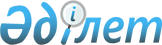 О заключении Соглашения между Правительством Республики Казахстан и Правительством Туркменистана о сотрудничестве в области стандартизации, метрологии, сертификации и аккредитации
					
			Утративший силу
			
			
		
					Постановление Правительства Республики Казахстан от 19 января 2001 года N 74. Утратило силу постановлением Правительства Республики Казахстан от 26 мая 2007 года N 422

       Сноска. Постановление Правительства РК от 19 января 2001 года N 74 утратило силу постановлением Правительства РК от 26 мая 2007 года N  422 .              Правительство Республики Казахстан постановляет:  

      1. Одобрить представленный Министерством энергетики и минеральных ресурсов Республики Казахстан проект Соглашения между Правительством Республики Казахстан и Правительством Туркменистана о сотрудничестве в области стандартизации, метрологии, сертификации и аккредитации.  

      2. Министерству энергетики и минеральных ресурсов Республики Казахстан с участием Министерства иностранных дел Республики Казахстан провести переговоры с туркменской стороной о заключении вышеуказанного Соглашения.  

      3. Заключить Соглашение между Правительством Республики Казахстан и Правительством Туркменистана о сотрудничестве в области стандартизации, метрологии, сертификации и аккредитации.  

      4. Уполномочить Ахметова Даниала Кенжетаевича - Первого заместителя Премьер-Министра Республики Казахстан заключить от имени Правительства Республики Казахстан Соглашение между Правительством Республики Казахстан и Правительством Туркменистана о сотрудничестве в области стандартизации, метрологии, сертификации и аккредитации, разрешив вносить в проект Соглашения изменения и дополнения, не имеющие принципиального характера.  

      5. Настоящее постановление вступает в силу со дня подписания.  

    Премьер-Министр   Республики Казахстан  

  Соглашение 

между Правительством Республики Казахстан и 

Правительством Туркменистана  

о сотрудничестве в области стандартизации, метрологии,  

сертификации и аккредитации 



           Правительство Республики Казахстан и Правительство Туркменистана,  

      руководствуясь  H920043_  Соглашением о проведении согласованной политики в области стандартизации, метрологии и сертификации, подписанным 13 марта 1992 года главами правительств государств-участников Содружества Независимых Государств,  

      в целях устранения технических барьеров в экономических и торговых отношениях,  

      отмечая международный характер проблем по стандартизации, метрологии, сертификации и аккредитации и важность их решения, для успешного торгово-экономического и технического сотрудничества,  

      учитывая взаимную заинтересованность в развитии стандартизации, метрологии, сертификации и аккредитации, в целях защиты прав потребителей и обеспечения подтверждения безопасности взаимопоставляемой продукции,  

      в дальнейшем именуемые как Стороны, согласились о нижеследующем:  



                                  Статья 1  



         Стороны в рамках настоящего Соглашения будут руководствоваться действующим законодательством Республики Казахстан и Туркменистана, не нанося ущерба интересам обоих государств.  



                                  Статья 2  



         Стороны будут развивать и укреплять сотрудничество в области стандартизации, метрологии, сертификации и аккредитации путем:  

      гармонизации действующих национальных систем стандартизации, обеспечения единства измерений, сертификации и аккредитации с требованиями международных аналогичных систем;  

      обмена нормативными и информационными материалами в области стандартизации, метрологии, сертификации и аккредитации, в том числе международными и национальными стандартами на продукцию и услуги в указанных направлениях;  

      ведения совместных работ по гармонизации нормативных документов на взаимопоставляемую продукцию и процедурам ее сертификации;  

      признания результатов государственных испытаний, поверки, калибровки и метрологической аттестации средств измерений, протоколов испытаний, сертификатов соответствия и знаков соответствия на взаимопоставляемую продукцию, а также аккредитации измерительных, испытательных, поверочных и калибровочных лабораторий и органов по сертификации на взаимосогласованных условиях;  

      взаимных консультаций по вопросам стандартизации, метрологии, сертификации и аккредитации;  

      проведения совместных семинаров и конференций по вопросам стандартизации, метрологии, сертификации и аккредитации.  



                                  Статья 3  



         Нормативные документы по стандартизации, метрологии, сертификации и аккредитации одной Стороны могут приниматься другой Стороной, если они не содержат иных правил, чем правила, предусмотренные законодательствами государств.  



                                  Статья 4  



         Стороны будут взаимодействовать в подготовке и повышении квалификации кадров, обмене специалистами, установлении прямых связей между предприятиями, предпринимателями, общественными организациями и создавать благоприятные условия для этого взаимодействия.  



                                  Статья 5  



         Ответственными органами по выполнению настоящего Соглашения являются:  

      в Республике Казахстан - Комитет по стандартизации, метрологии и сертификации Министерства энергетики и минеральных ресурсов;  

      в Туркменистане - Главная государственная служба "Туркменстандартлары".  



                                  Статья 6  



         Сотрудничество в направлениях, предусмотренных статьей 2 настоящего Соглашения, будет осуществляться на основе совместных Программ.  

      Стороны при необходимости будут создавать совместные рабочие группы для реализации положений настоящего Соглашения.  



                                  Статья 7  



         Стороны будут обеспечивать конфиденциальность получаемой информации о работах, проводимых в рамках настоящего Соглашения и о достигнутых научно-технических результатах, если одной из Сторон будет обговорено, что они имеют конфиденциальный характер.  

      Научно-техническая информация, получаемая одной из Сторон в ходе сотрудничества, может быть передана третьей Стороне только при условии согласия Стороны, предоставившей эту информацию.  

      Информация о переговорах и совместно полученных результатах научно-технического сотрудничества может быть опубликована по взаимной договоренности Сторон.  



                                  Статья 8  



         Настоящее Соглашение не затрагивает обязательств, вытекающих из иных договоров, заключенных Сторонами в области стандартизации, метрологии, сертификации и аккредитации.  



                                  Статья 9  



         Положения настоящего Соглашения при необходимости будут конкретизироваться дополнительными соглашениями и/или протоколами, заключенными между Сторонами.  

      Все споры, связанные с выполнением и толкованием настоящего Соглашения, будут решаться путем переговоров.  



                                  Статья 10  



         Настоящее Соглашение вступает в силу со дня подписания и действует в течение 5 лет и автоматически продлевается на последующие 5 лет, если одна из Сторон не уведомит в письменной форме другую Сторону о своем намерении прекратить действие настоящего Соглашения не позднее 6 месяцев до истечения очередного периода его действия. 

      Совершено в городе Ашгабате "__" _______ 2001 года в двух подлинных экземплярах на казахском, туркменском и русском языках. 

      При возникновении разногласий в толковании положений настоящего Соглашения Стороны будут руководствоваться текстом на русском языке.        За Правительство                        За Правительство  

      Республики Казахстан                      Туркменистана 
					© 2012. РГП на ПХВ «Институт законодательства и правовой информации Республики Казахстан» Министерства юстиции Республики Казахстан
				